ÁREA Y PERÍMETRODE FGURAS PLANAS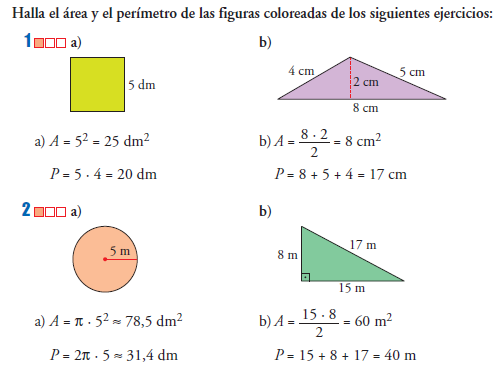 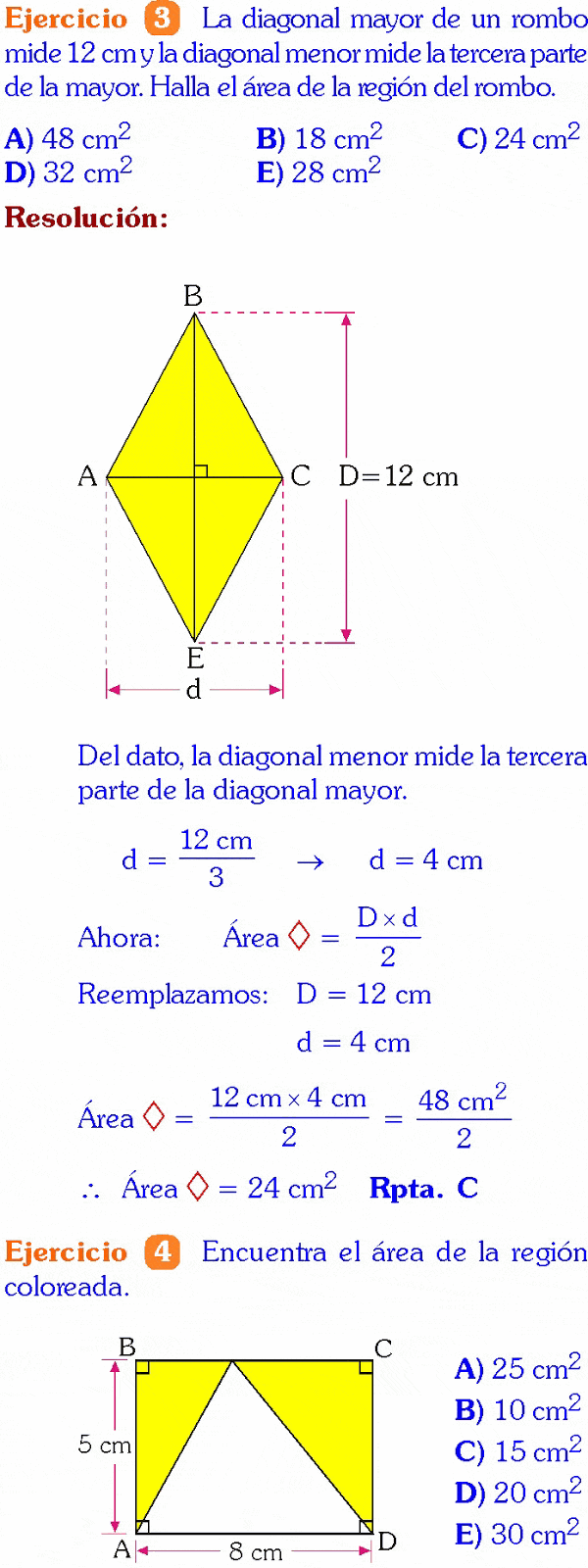 